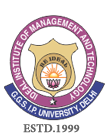 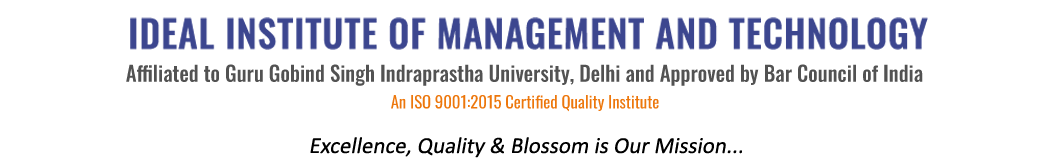       16 X, Karkardooma Institutional Area, (Near Telephone Exchange)
Delhi-110092+91 (11) 22372639, 22375961,http://idealinstitute.edu.inIndustrial visit to Anmol Bakery on 27th August 2015BBA(CAM) (MOR.) - 1ST YR. (2015-16)BBA(CAM) (MOR.) - 1ST YR. (2015-16)S. No.NameEnrollment No.1ABHISHEK CHAUDHARY001134019152AKASH AJIT002134019153AKHILESH SAXENA003134019154AMIT SHARMA004134019155AYUSH JAIN005134019156AYUSH SINGH NEGI006134019157CHANDRODOY CHATTERJEE007134019158DEEPANSHU SHARMA008134019159DISHA MITTAL0091340191510KANIKA VERMA0101340191511KRISHNA SHARMA0111340191512LOVEKESH MANCHANDA0121340191513MANAS SHARMA0131340191514MANJEET WALIA0141340191515MD. MADAAN0151340191516MOHAK JAIN0161340191517NAKUL SHARMA0171340191518NAMAN JAIN0181340191519NITESH JHA0191340191520PALAK NARANG0201340191521PRIYANKA0211340191522PRIYANKA THAKUR0221340191523RADHIKA SHARMA0231340191524SAHIL VERMA0241340191525SALONI JAIN0251340191526SHUBHAM NAGPAL0261340191527SIMRAN AGGARWAL0271340191528SONALIKA SAXENA0281340191529SOURAV CHAUDHARY0291340191530TEJAS SACHDEVA0301340191531VANSHIKA TANEJA0311340191532VARSHA SETH0321340191533YAQOOB KHAN0331340191534RAHUL SINGHAL4011340191535RAJAT SAXENA4021340191536ASHUTOSH NEGI4031340191537RAJAT BHAKHRI4041340191538RISHABH GROVER4051340191539ABHISHEK JAIN4061340191540KARTAR SINGH4071340191541KARAN NAYYAR4081340191542SHUBHAM GUPTAMQ    43UTTAM SINGHMQ44SHUBHAM JAINMQ45GARVIT KHURANAMQ46RASHIGEN 147SHEETALGEN 1